Anexa 9 Modelul legitimației pentru membrii Consiliului electoral de circumscripție și persoanele din cadrul aparatului de lucru al acestuia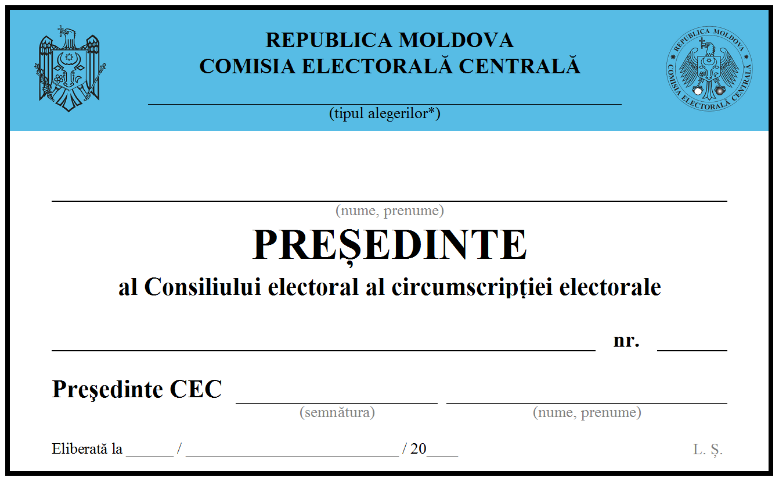 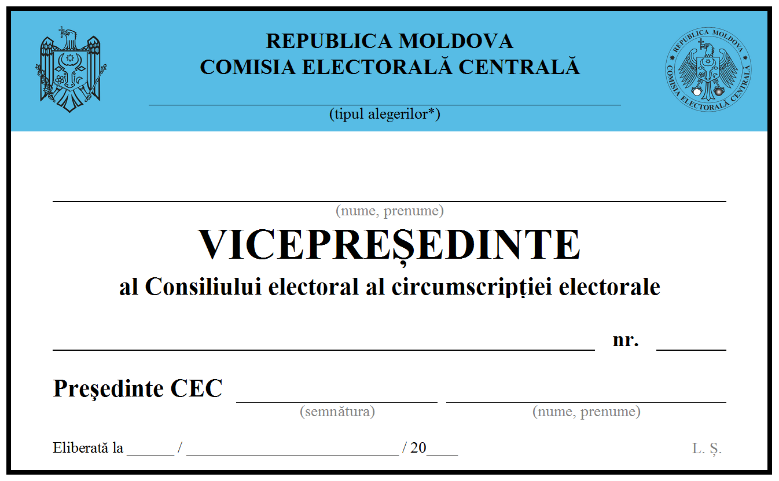 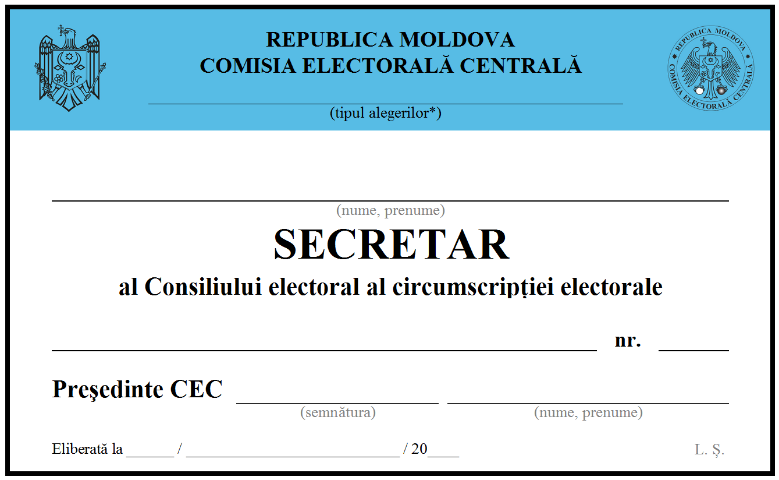 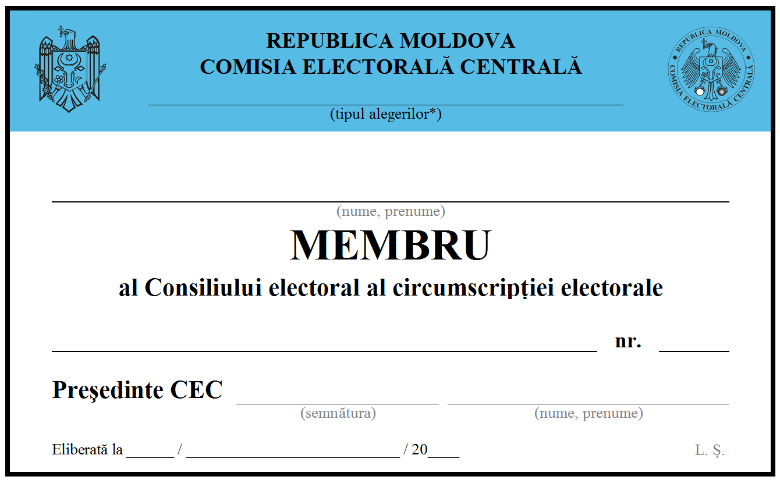 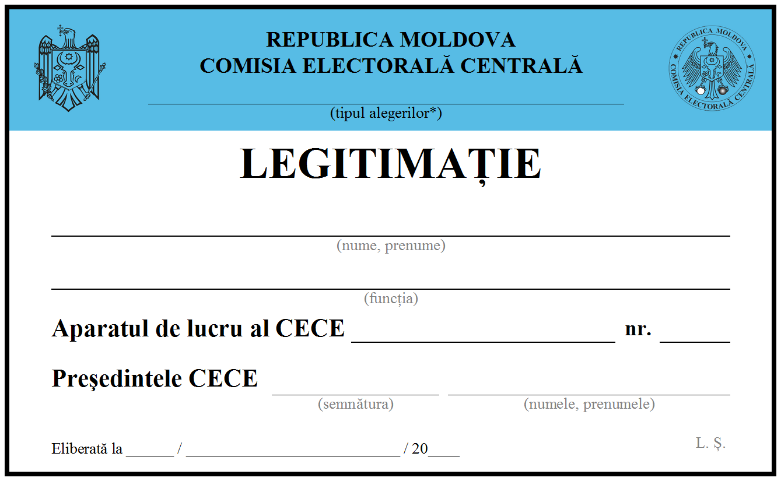 * Tipul alegerilor:- alegeri parlamentare;- alegeri prezidențiale;- alegeri locale;- referendum.